Phần đáp án câu trắc nghiệmSỞ GD & ĐT TỈNH HƯNG YÊNĐÁP ÁN THI THỬ TN THPT NĂM HỌC 2020 - 2021BÀI THI: ToánThời gian làm bài : 90 Phút 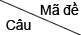 2012022032042052062072082092102112122132142152162172182192202212222232241BAADAACDCBAADABBBBDDCDAD2ACBCDDBABAABCCBCDCCCACCC3CCBCCBAACAADACCDDBADDCAC4DDCABDCAADBCBCADBBBAABDA5CABCBDBABBBCDACDDDCCCDCA6ADDCCCABDCDCBABADABBDDCA7BACBCACCCCBCDAAAAABCCBAC8CBDBDCBBADCABDDBBBCBCACA9CCDDADCCBBCADCDCCACDBAAB10CCABBBDBBBBBADDBCCCAABCD11CCBDCBDAAAAABCBAADCCABCA12BCBCDBADDBDBDBCBDABDBDAB13BAACBACCABADADCBDDBDBCBC14CDADADDBCCBDAABDCBCBADCA15ADDDADAABBABDBBABAABADCA16ABDDDDCCBDAADBBBBDBDCBAD17BACCDBCCDDBCCDDCDDBACBDA18DAACCBBCADDCDABAAADBCBDD19ADCCDDCBBADBCCABABAAABCD20ADCACBBCCBCDADBBDDCACCBB21DDBBCBDCCAACCCBCBBDCAACC22BACBBDBACCDACCABCDCCCCCA23DCDBAADBCCCDCDCDACAAABAA24DDACDCBAAAACDBDCABACABBA25CBBCCCCDACCCBCCABCBDACDC26BDCDCCDDDCCACACBADAAADAD27BCADBCDBDDDDBBCADCBABCAC28CCDBCCDBBAADCCDDDDABBDDA29ACCCBCDDDBABDCACBBDDDDDB30CBABABACCADAABACACAADABC31DABCDCCAABDADCCCCCBBCCDB32BADDCCBDACDACCABBDBDCADD33AAABDBBBACBADDBDDBDACCDA34DACAACABCCBADCBDABBDCDDC35DBACDDBDACADDBACBBCDDBBD36BDBABAACCACDCDCBACBDACAB37DCDDCBDDBBBBAADDDBADDBBC38BCABACBCCACCDDACADBCAACA39CAAACDACCDBDCADABABDCBDC40CAACAAADADCAAABACDDBDADC41BDDDBDBDDDDCCCCBACABDABC42BDCCDCBDAACAABBDACBBAACA43DBDBDADDCBBCCBDCABADBBAD44BBCCCBCCCCADDABCADCBDDBD45DBBDDCAABAACACCDAAADCAAA46BCDAACDDCACABDCBDAADCCCA47CCDCBDAADADBDCCABBABCADC48ABDBDBDDABCDDDBBADCCDDCA49CABABADDCBBDCBCBADBDDABD50DCCBAAABBBDBBCABBDCDACDD